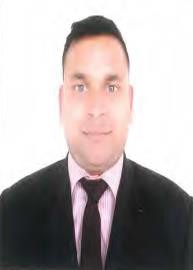 MANIKANDAN 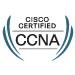 Email: MANIKANDAN.117018@2freemail.com Professional SummaryOver all 10 Years of professional Experience in System and Network administrator.Expertise in Network setup, upgrade and migration in different geographical locations, like Thin client migration in different locations of Etihad in UAE.Hands on experience in Master Data Management (MDM) migration in Smartphone's and IPADs.Expertise in configuring Cisco Routers 2800, 2600XM and Cisco Switches 1900, 2900 series & HP 1800 Semi Manageable Switch with Fiber cable connectivity.Expertise in Symantec antivirus and MacAfee Data Protection for the entire system.Expertise in fixing SCCM -application issues by customer through remote using GoTo Assist software.Upgraded Etihad Network Operation Center (NOC) workstations and Configure Exchange emails in Blackberry, Samsung and IPhone.SME in handling NOC airline application issues.Systems/Network administration, troubleshooting and  maintenance, system connectivity, IT Management, infrastructure development, client servicing, debugging and periphery Maintenance more than 8 Years.Experience in Activating BES or BIS service in blackberry devices.Strong understanding of backup and restoration methods.Resolving user issues through remote using GoTo Assist software.Expertise in RAID 0, RAID 1 and RAID 5.Proficient in Windows Server 2003 integration setup.Good Problem solving with a strong technical background and interpersonal skills.Work ExperienceCurrently doing Team Lead Role in IBM Middle East FZ (LLC).	Since Dec 2015System Network Administrative EngineerEtihad Airways, Abu Dhabi.	Sep 2013 – Dec 2015IT Functional Support SpecialistJumbo Electronics company Ltd (LLC).	Sep 2010 – Aug 2013Technical support engineerNavia Markets Limited.	.	Nov 2009 – May 2010System AdministratorCertificationsCertified in PMP-Project Management Professional (Course completed)Certified CCNA-Cisco Certified Network AssociateCertified CCNP-Cisco Certified Network Professional (Routing and Switching)HP Certification-Accredited Platform SpecialistTrained in Sabre Sonic Interact Technical system.Skill MatrixEducational profileProjects HandledPersonal ProfileDate of Birth	: 03-May-1984Sex	: MaleNationality	: IndianMarital Status	: MarriedLanguages known	: English, TamilDeclarationI hereby solemnly affirm that all the details provided above are true to the best of my knowledge and belief and that at all times, I shall carry myself in a manner that lends dignity to the organization and worthy enough of the person.Routers / Switches/FirewallCisco Routers 2800, 2600XM and Cisco Switches 1900, 2900 series and Fortigate 200AServersWindows Server 2003,SAN Storage,VMware,FirewallOthersConfigure Exchange emails in Blackberry, Samsung and IPhone. Office 2010/2013 to advanced levelApplicationsSCCM, Symantec,GO TO AssistsDatabase EnvironmentsMS SQL Server, OracleDegreeUniversityYearB. TechSASTRA Deemed University, Thanjavur2007Diploma - ITShanmugha Polytechnic, Thanjavur2004ClientIBM Middle East FZ(LLC)ProjectMDM,IBM BigFix and Windows 7 UpgradeRoleTeam LeadResponsibilitiesThin client migration in different locations of Etihad in UAELead the team in upgrading IBM BigFix, MS-Office 2013, Citrix Receiver and IE11 application.Master Database Management (MDM) migration in Smartphones and IPADs.Upgraded Etihad Network operation center (NOC) workstation from windows XP to Windows 7.Configure exchange emails in BlackBerry, Samsung and IPhoneActivating BES or BIS service in blackberry device with the help of ISP.Creating corporate images using Symantec and SCCM application.Familiar in Symantec antivirus and MacAfee data protection.Coordinate with vendor to resolve hardware and software related issues.Managing IT Asset Inventory reports, documentation and vendor coordination.EnvironmentFF/IE/Chrome, Windows XP, WIN7, Windows 8, Windows 10.DurationFrom Dec2015ClientEtihad AirwaysProjectCitrix Migration,S30 and P500 Workstation DeployedRoleIT Functional Support SpecialistResponsibilitiesHandling all issues related to Desktop, Laptop, Printer,Scanners,Wireless device and providing IT Support for critical department Network Operation Center (NOC).Familiar in Airline Operation application like Sitatex,AIMS,Airman,Flight Explorer,Aircom server,Airnav,Boeing toolbox,Lido,Amadeus,Sabre,Citrix.Familiar in HR Operation like Oracle9i,Oracle10g and Discover 10g client,Toad,PLSql developer.Familiar in Finance and Revenue application like Thinkcell,SQL management studio,Visual studio.Application support like Microsoft office,VPN clients,Internet browser,RDP.Provide First Level Support Windows/Citrix Environment and Lan/Hardware/Software/Network.Provide support to end users relating to hardware and software, computer application,LAN components and peripheralsSupervise complaint ticketing system and follow timely resolution of all work orders.Coordinating with IT Helpdesk, Level 2 and Level 3 to solve the Critical and High Level issuesEnvironmentFF/IE/Chrome, Windows XP, WIN7DurationFrom Sep2013 to Dec 2015ClientJumbo Electronics Company Ltd (LLC)ProjectSAN storage, VMware and FirewallRoleTechnical Support EngineerResponsibilitiesDocumented and developed different network infrastructures as per the business requirementsImplemented Fortigate 200 A with Cluster Technologies, Managing and maintaining network.Monitoring VMware Servers (SAN Storage with 3 ESX Servers) and Virtual Machines.Working with routing and switching configuration, designing network architecture performing connectivity troubleshooting.Good Understanding of OSI Model and Routing Protocols.Lotus notes installation, configuring and Troubleshooting.EnvironmentWindows XP, WIN7,SAN,VMware,FirewallDurationFrom Sep2010 to Aug2013ClientNavia Markets LimitedProjectActive Directory, IT AssetRoleSystem AdministratorResponsibilitiesConfigured Cisco catalyst switches and routers 1900, 2900 and 2600 series respectively.Knowledge in network protocols like RIP, IGRP, EIGRP and OSPF.Configuring TCP/IP, DHCP, DNS, ARP protocolsBasic Level VLAN ConfigurationImplementation and maintenance of LAN network.Workstation installations of Windows 95/98/Windows NT/Windows XP.Troubleshooting all network connectivity, hardware and peripheralsTroubleshooting Client OS related issues such as Windows XPMaintaining inventory of all Users, Systems, Network connectivity, IP details, Link details and information security.EnvironmentWindows Server 2003,Windows NT,Windows XP, WIN7DurationFrom Nov2009 to May2010